ПОВЕСТКА ДНЯКомитета по аудиту общественно значимых организаций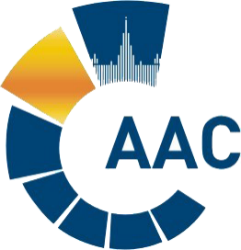 САМОРЕГУЛИРУЕМАЯ ОРГАНИЗАЦИЯ АУДИТОРОВАССОЦИАЦИЯ «СОДРУЖЕСТВО» 
член Международной Федерации Бухгалтеров (IFAC)(ОГРН 1097799010870, ИНН 7729440813, КПП 772901001) 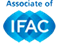 119192, г. Москва, Мичуринский проспект, дом 21, корпус 4. т: +7 (495) 734-22-22, ф: +7 (495) 734-04-22, www.sroaas.ru, info@sroaas.ruНачало голосования:Начало голосования: 14 ноября 2022 г. 14 ноября 2022 г.Срок окончания приема бюллетеней: 18 ноября 2022 г. в 14.00Срок окончания приема бюллетеней: 18 ноября 2022 г. в 14.00Срок окончания приема бюллетеней: 18 ноября 2022 г. в 14.00Срок окончания приема бюллетеней: 18 ноября 2022 г. в 14.00Форма заседания:Форма заседания:заочная (электронный бюллетень)заочная (электронный бюллетень)№ВопросВопрос1.О замене члена Комиссии по наградам и вознаграждениям:- Романова Светлана Игоревна - президент ООО «Пачоли» (исключить на основании заявления);- Горячева Ольга Викторовна - исполнительный директор ООО «Пачоли» (включить, анкета и резюме прилагается).О замене члена Комиссии по наградам и вознаграждениям:- Романова Светлана Игоревна - президент ООО «Пачоли» (исключить на основании заявления);- Горячева Ольга Викторовна - исполнительный директор ООО «Пачоли» (включить, анкета и резюме прилагается).Электронный бюллетеньЭлектронный бюллетень